Приложение 1
к MP 2.4.0180-20АНКЕТА ШКОЛЬНИКА (заполняется вместе с родителями)Пожалуйста, выберите варианты ответов. Если требуется развёрнутый ответ или дополнительные пояснения, впишите в специальную строку.1. УДОВЛЕТВОРЯЕТ ЛИ ВАС СИСТЕМА ОРГАНИЗАЦИИ ПИТАНИЯ В ШКОЛЕ? да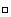  нет затрудняюсь ответить2. УДОВЛЕТВОРЯЕТ ЛИ ВАС САНИТАРНОЕ СОСТОЯНИЕ ШКОЛЬНОЙ СТОЛОВОЙ? да нет затрудняюсь ответить3. ПИТАЕТЕСЬ ЛИ ВЫ В ШКОЛЬНОЙ СТОЛОВОЙ? да нет3.1. ЕСЛИ НЕТ, ТО ПО КАКОЙ ПРИЧИНЕ? не нравится не успеваете питаетесь дома4. В ШКОЛЕ ВЫ ПОЛУЧАЕТЕ: горячий завтрак горячий обед (с первым блюдом) 2-разовое горячее питание (завтрак + обед)5. НАЕДАЕТЕСЬ ЛИ ВЫ В ШКОЛЕ? да иногда нет6. ХВАТАЕТ ЛИ ПРОДОЛЖИТЕЛЬНОСТИ ПЕРЕМЕНЫ ДЛЯ ТОГО, ЧТОБЫ ПОЕСТЬ В ШКОЛЕ? да нет7. НРАВИТСЯ ПИТАНИЕ В ШКОЛЬНОЙ СТОЛОВОЙ? да нет не всегда7.1. ЕСЛИ НЕ НРАВИТСЯ, ТО ПОЧЕМУ? невкусно готовят однообразное питание готовят нелюбимую пищу остывшая еда маленькие порции иное ________________________________________________________________8. ПОСЕЩАЕТЕ ЛИ ГРУППУ ПРОДЛЁННОГО ДНЯ? да нет8.1. ЕСЛИ ДА, ТО ПОЛУЧАЕТЕ ЛИ ПОЛДНИК В ШКОЛЕ ИЛИ ПРИНОСИТ# ИЗ ДОМА? получает полдник в школе приносит из дома9. УСТРАИВАЕТ МЕНЮ ШКОЛЬНОЙ СТОЛОВОЙ? да нет иногда10. СЧИТАЕТЕ ЛИ ПИТАНИЕ В ШКОЛЕ ЗДОРОВЫМ И ПОЛНОЦЕННЫМ? да нет11. ВАШИ ПРЕДЛОЖЕНИЯ ПО ИЗМЕНЕНИЮ МЕНЮ:________________________________________________________________________________________________________________________________________________________________________________________________________________________________________________________________________________________________________________________________________________________________________________________________________________________________________________12. ВАШИ ПРЕДЛОЖЕНИЯ ПО УЛУЧШЕНИЮ ПИТАНИЯ В ШКОЛЕ__________________________________________________________________________________________________________________________________________________________